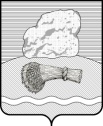 РОССИЙСКАЯ   ФЕДЕРАЦИЯКалужская  областьДуминичский  районСельская Дума сельского поселения«ДЕРЕВНЯ БУДА»РЕШЕНИЕ         «28» марта 2024 года                                                                     № 6О внесении изменений в Порядок размещения сведений о доходах, расходах, об имуществе и обязательствах имущественного характера, представляемых лицами, замещающими муниципальные должности муниципальной службы в представительном органе сельского поселения «Деревня Буда», а также о доходах, расходах, об имуществе и обязательствах имущественного характера своих супруги (супруга) и несовершеннолетних детей в информационно-телекоммуникационной сети «Интернет» и (или) представления этих сведений средствам массовой информации для опубликования, утвержденный решением сельской Думы сельского поселения «Деревня Буда» от 28.04.2018 № 13В соответствии с Федеральным законом от 06.10.2003 №131-ФЗ "Об общих принципах организации местного самоуправления в Российской Федерации", Федеральным законом от 25.12.2008 № 273-ФЗ «О противодействии коррупции», Федеральным законом от 06.02.2023 №12 "О внесении изменений в Федеральный закон «Об общих принципах организации публичной власти в субъектах Российской Федерации» и отдельные законодательные акты Российской Федерации», Уставом сельского поселения «Деревня Буда», сельская Дума сельского поселения «Деревня Буда» РЕШИЛА:1. Внести в Порядок размещения сведений о доходах, расходах, об имуществе и обязательствах имущественного характера, представляемых лицами, замещающими муниципальные должности муниципальной службы в представительном органе сельского поселения «Деревня Буда», а также о доходах, расходах, об имуществе и обязательствах имущественного характера своих супруги (супруга) и несовершеннолетних детей в информационно-телекоммуникационной сети «Интернет» и (или) представления этих сведений средствам массовой информации для опубликования, утвержденный решением сельской Думы сельского поселения «Деревня Буда» от 28.04.2018 № 13 (в ред. от 25.03.2022 № 5) (далее – Порядок), следующие изменения:1.1 Дополнить Порядок пунктом 4.1 следующего содержания:«4.1  Обеспечение доступа к информации о представляемых лицами, замещающими муниципальные должности депутата представительного органа муниципального образования, сведениях о доходах, расходах, об имуществе и обязательствах имущественного характера, к информации о представлении такими лицами заведомо недостоверных или неполных сведений о доходах, расходах, об имуществе и обязательствах имущественного характера осуществляется в соответствии с федеральными законами, указами Президента Российской Федерации. Обобщенная информация об исполнении (ненадлежащем исполнении) лицами, замещающими муниципальные должности депутата представительного органа муниципального образования, обязанности представить сведения о доходах, расходах, об имуществе и обязательствах имущественного характера размещается на официальных сайтах органов местного самоуправления (при условии отсутствия в такой информации персональных данных, позволяющих идентифицировать соответствующее лицо, и данных, позволяющих индивидуализировать имущество, принадлежащее соответствующему лицу) в порядке, установленном законом субъекта Российской Федерации. К лицам, замещающим муниципальные должности депутата представительного органа муниципального образования, правила части 4.3 ст.12.1 Федерального закона от 25.12.2008 №273-ФЗ «О противодействии коррупции» не применяются.».          2. Настоящее решение подлежит обнародованию и размещению на официальном сайте органов местного самоуправления сельского поселения «Деревня Буда» http://admbuda.ru/.         3.   Настоящее решение вступает в силу со дня его обнародования.Глава сельского поселения                                       Н.А.Плашенкова   